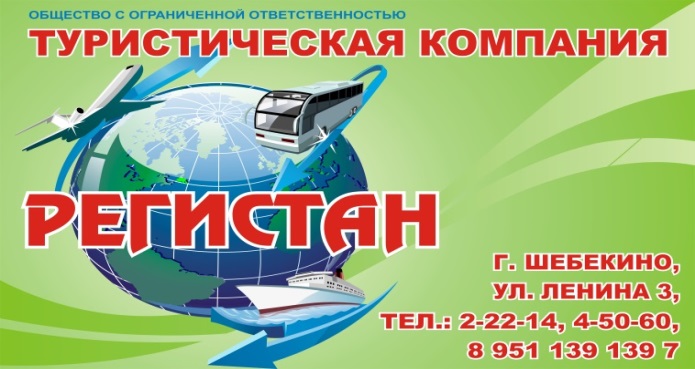 Номер в едином Федеральном Реестре туроператоров РТО  010460"Ольга" мини-гостиница в ГеленджикеМини- гостиница «Ольга» расположена в  центральной части города курорта Геленджик. До песчаного пляжа  10 минут ходьбы, до галечного -15 минут. Гостиница представляет собой небольшое и уютное здание, вмещающее просторные чистые номера, озелененный двор, оборудованный зоной для приготовления шашлыка, клумбами и игровой площадкой. есть собственная столовая, где можно заказать питание. Неподалеку находятся различные развлекательные шоу, аквапарки, парк с аттракционами, ТРЦ, рынок и кафе.В стоимость входит: Проезд на комфортабельном автобусе, проживание в номерах выбранной категории, сопровождение, страховка от несчастного случая на время проездаДети до 5-ти лет : Оплачивается проезд плюс ком. услуги – 5400 руб., если ребенок проживает на одном месте с родителями.Если приобретается отдельный проезд:  Взрослые  - 4000 руб., дети до 10 лет - 3500 рубтерритория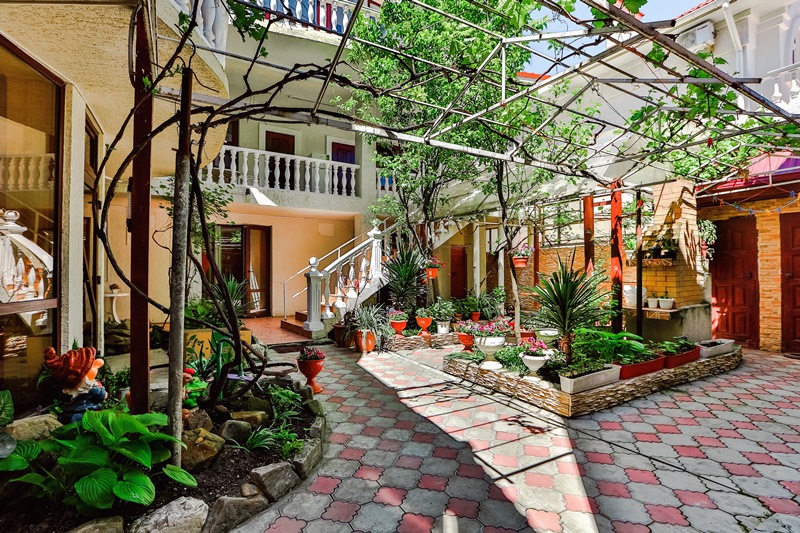 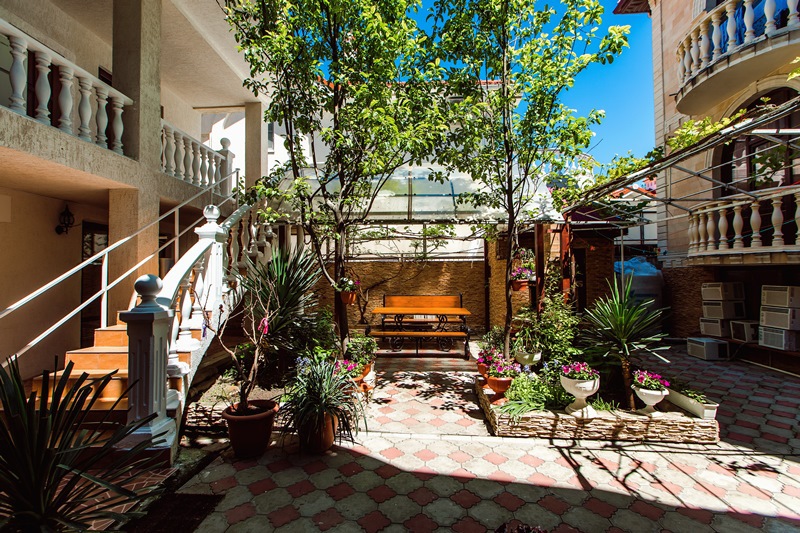 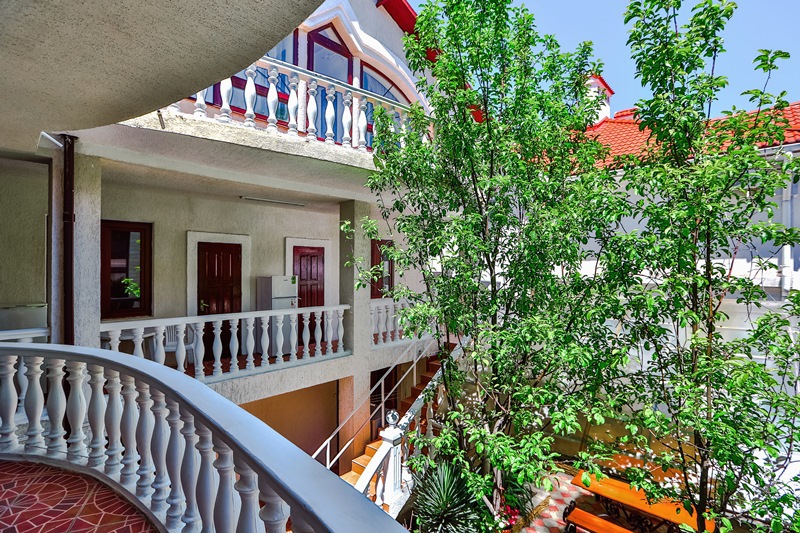 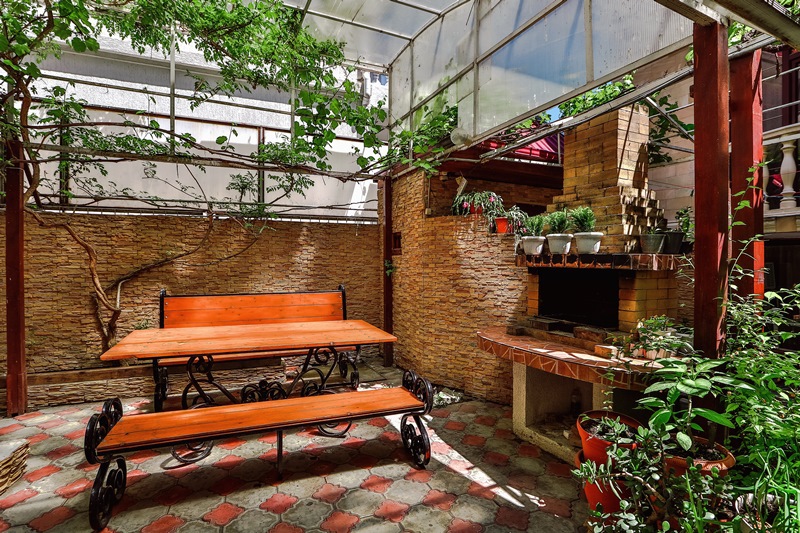 2, 3-х местные стандарты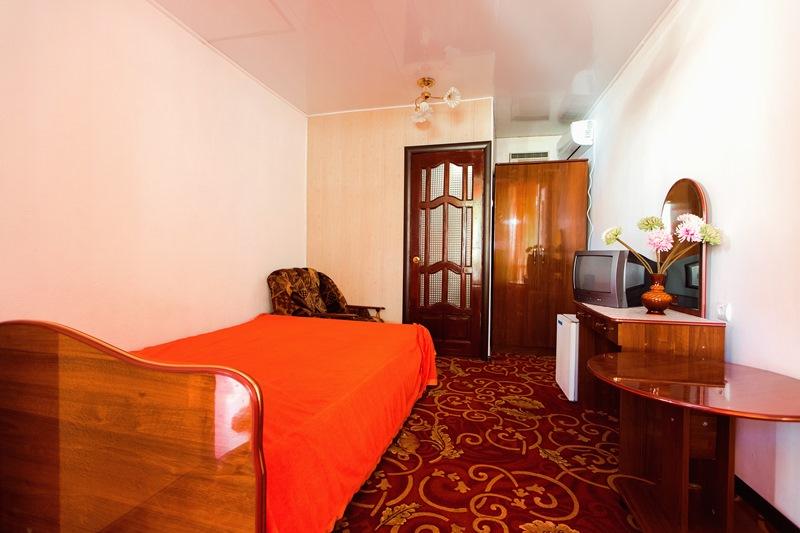 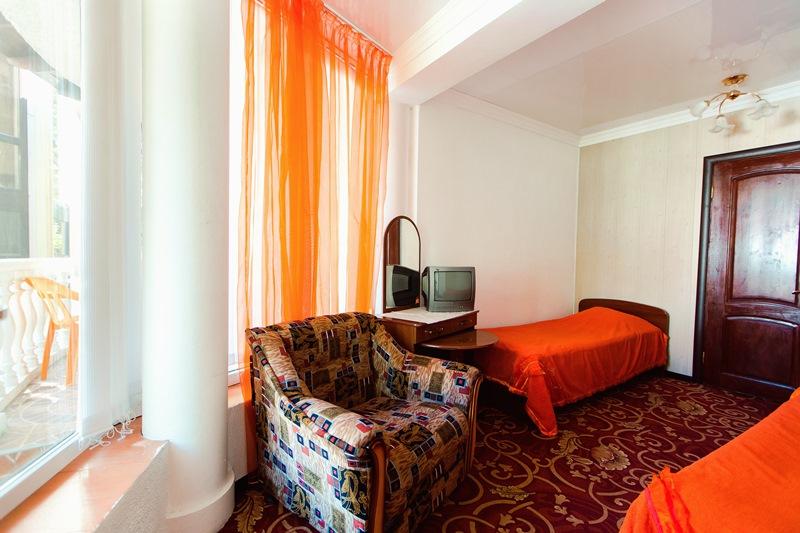 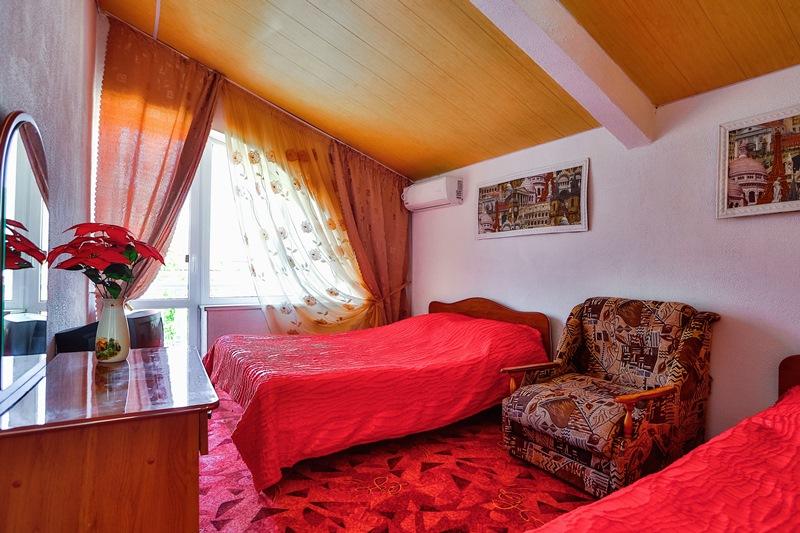 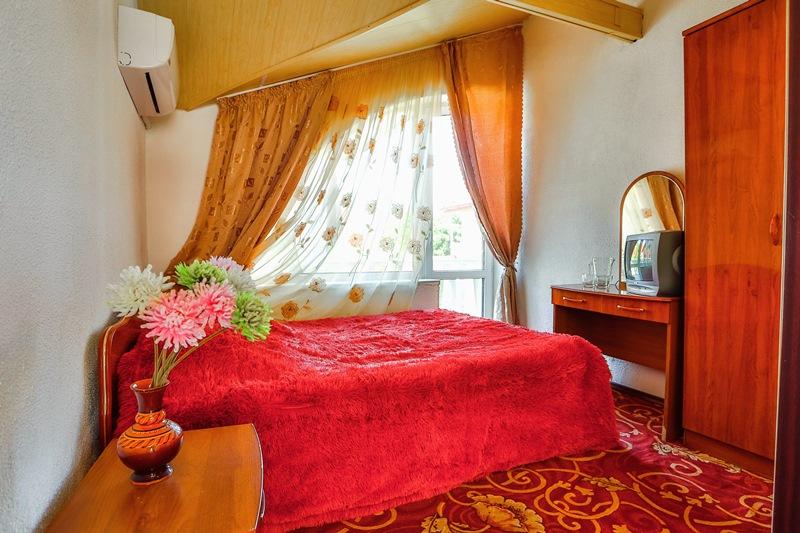 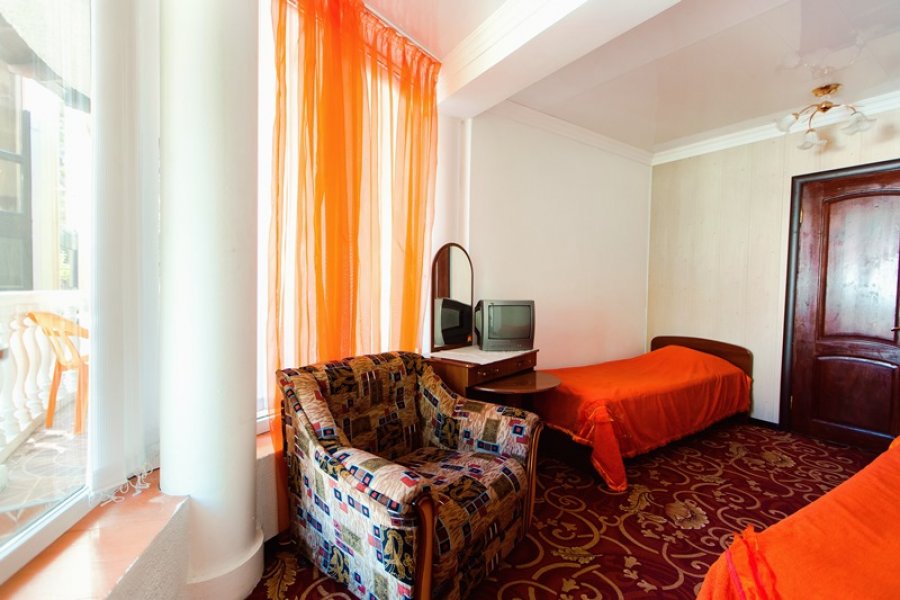 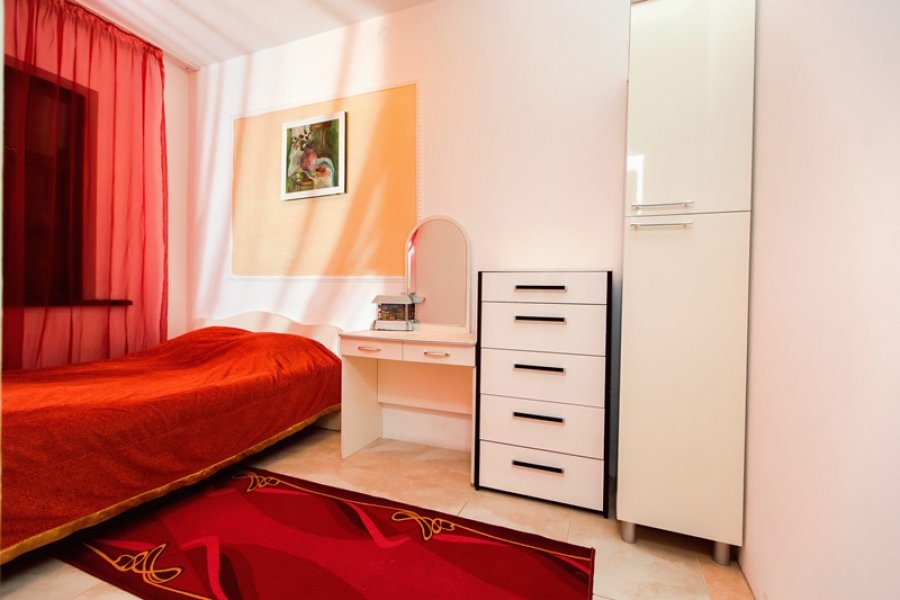 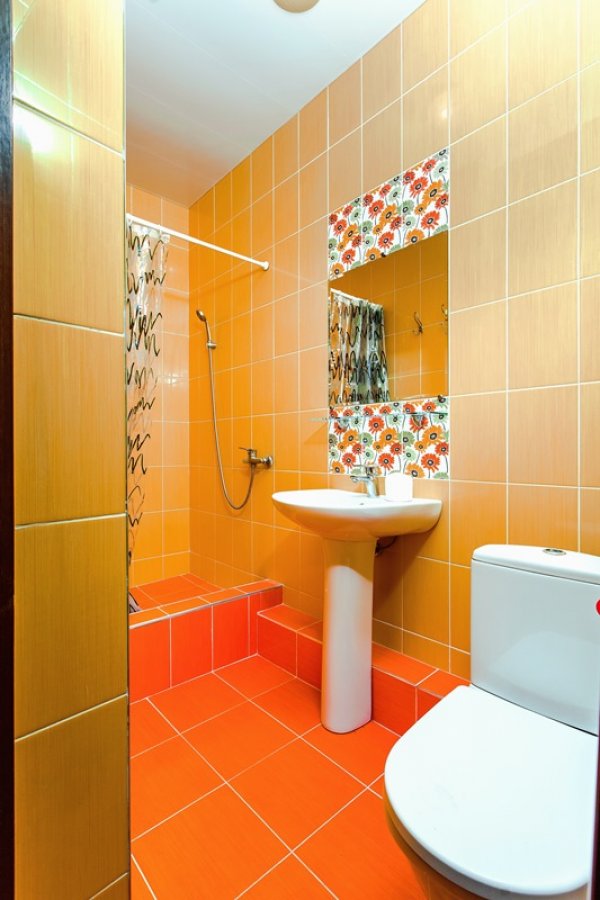 Расстояния:Условия заезда-выезда: - пляж песчаный - 10 минут, пляж галечный – 10 -15 минут
- набережная - 7 минут, центр - 7 минут,, центр развлечений - 7 минут
- аквапарк Дельфин - 10 минут, аквапарк Золотая Бухта - 10 минут (на маршрутке), рынок - 7-10 минут, магазин продукты - 2 минуты
- остановка маршрутки - 4 минутызаселение по номерам после 10:00 в день прибытия. Освобождение номеров до 08:00 в день отъезда.    Стоимость тура на одного человека (в рублях) за заезд:График выездов2-х местный номер «стандарт» 3-х местный номер «стандарт» 12.06 – 21.06.2020   9950  955019.06 – 28.06.202010250   1010026.06 – 05.07.2020105001030003.07 – 12.07.202010950   1050010.07 – 19.07.202010950  1050017.07 – 26.07.2020109501050024.07 – 02.08.202011200 1085031.07 – 09.08.2020112001085007.08 – 16.08.2020112001085014.08 – 23.08.2020112001085021.08 – 30.08.2020112001085028.08 – 06.09.2020109501050004.09 – 13.09.2020105001030011.09 – 20.09.20201025010100